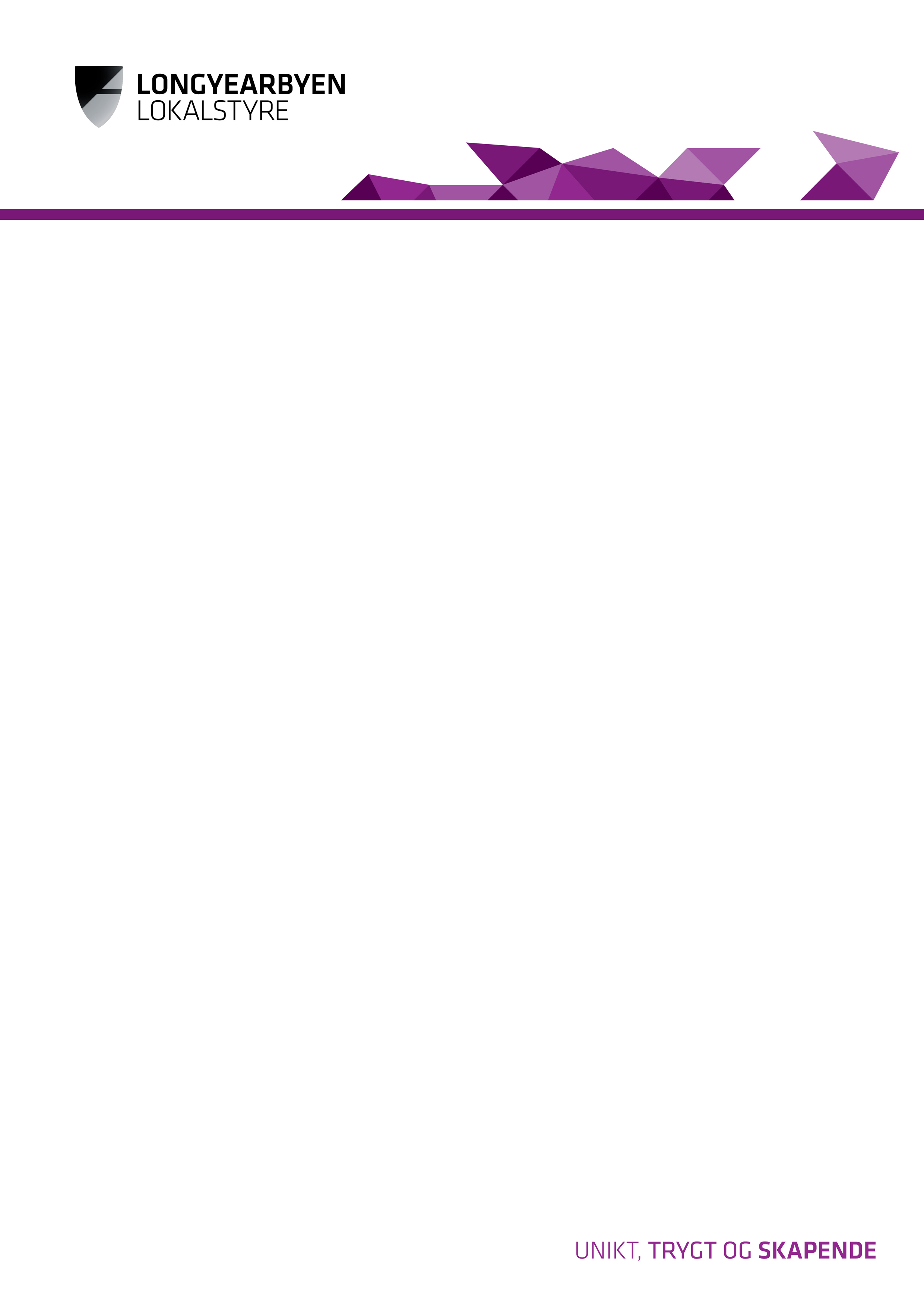 PrivatkundeØnsker du å få fakturaene dine direkte i nettbanken eller mailboksen din?Longyearbyen Lokalstyre tilbyr både eFaktura og AvtaleGiro, noe som kan opprettes i nettbanken din.For å opprette eFaktura trenger du ditt kundenummer (dette finner du på din faktura) og dette nummeret tilsvarer din eFakturareferanse. Ved opprettelse av Avtalegiro vil du trenge en avtalegiroreferanse, dette tilsvarer de 11 første sifrene i ditt KID-nummer. Send en e-post til okonomi@lokalstyre.no hvis du ønsker å motta faktura per e-post i fremtiden. 